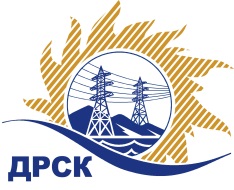 Акционерное Общество«Дальневосточная распределительная сетевая  компания»Протокол процедуры вскрытия поступивших конвертов с заявками участников на переторжку        СПОСОБ И ПРЕДМЕТ ЗАКУПКИ: Открытый электронный запрос предложений на право заключения Договора на поставку «Страховочные привязи» для нужд филиала АО «ДРСК» «Приморские электрические сети»». Закупка 2665 раздел 4.2. ГКПЗ 2016ПРИСУТСТВОВАЛИ: 3 члена постоянно действующей Закупочной комиссии 2-го уровня. Информация о результатах вскрытия конвертов:В адрес Организатора закупки поступило 2 заявки на участие в  процедуре переторжки.Вскрытие конвертов было осуществлено в электронном сейфе Организатора закупки на Торговой площадке Системы www.b2b-energo.ru. автоматически.Дата и время начала процедуры вскрытия конвертов с предложениями на участие в переторжке: 14:00 часов (благовещенского времени) 03.10.2016 г.Место проведения процедуры вскрытия конвертов с заявками на участие в переторжке: Торговая площадка Системы www.b2b-energo.ru.В конвертах обнаружены заявки следующих участников:Ответственный секретарь Закупочной комиссии 2 уровня  		                                                               М.Г. ЕлисееваЧуясова Е.Г.(416-2) 397-268729/МЭ -Пг. Благовещенск03  октября  2016 г.№п/пНаименование Участника закупки и его адресОбщая цена заявки до переторжки, руб. без НДСОбщая цена заявки после переторжки, руб. без НДСООО "ДОМИНАНТА"603000, г. Нижний Новгород, Переулок Холодный, дом 9, офис П1984 237,29 956 864,41 2.ООО "САМОСПАС"125481, г. Москва, ул. Свободы, д. 87, кв. 491 016 550,00 1 016 550,00  (участник не принимал участия в переторжке)3.ООО "Техноавиа-Хабаровск" 680014, г. Хабаровск, Восточное шоссе. 14б992 134,75 938 271,44 